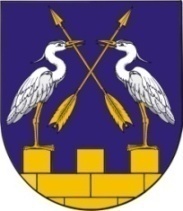        МО АДМИНИСТРАЦИЙЖЕ                              АДМИНИСТРАЦИЯ МО«КОКШАЙСК СЕЛА АДМИНИСТРАЦИЙ»         «КОКШАЙСКОЕ СЕЛЬСКОЕ ПОСЕЛЕНИЕ»ПУНЧАЛЖЕ					ПОСТАНОВЛЕНИЕот 14 мая  2019 г. №114О внесении изменений в постановление администрации МО «Кокшайское сельское поселение» №11 от 24.01.2019г., «Об утверждении реестра мест (площадок) накопления твердых коммунальных отходов по администрации МО «Кокшайское сельское поселение» (в редакции постановления №61 от 26.02.2019г)В соответствии с пунктом 3 постановления Правительства Российской Федерации от 31 августа 2018 года №1039 «Об утверждении Правил обустройства мест (площадок) накопления твердых коммунальных отходов и ведения их реестра», Уставом администрации МО «Кокшайское сельское поселение», администрация МО «Кокшайское сельское поселение» постановляет:1. Внести в приложение постановления администрации МО «Кокшайское сельское поселение» №11 от 24.01.2019г., «Об  утверждении реестра мест (площадок) накопления твердых коммунальных отходов по администрации МО «Кокшайское сельское поселение» следующие изменения:Пункты 2; 5; 31; 34; 36; 44, читать в следующем виде:1.1. Дополнить приложение постановления администрации МО «Кокшайское сельское поселение» №11 от 24.01.2019г., «Об  утверждении реестра мест (площадок) накопления твердых коммунальных отходов по администрации МО «Кокшайское сельское поселение» пунктами 49; 50; 51; 52, следующего содержания:2. Настоящее Постановление подлежит  размещению на  официальном сайте Администрации муниципального образования «Звениговский муниципальный район» в информационно-телекоммуникационной сети «Интернет» -   www.admzven.ru3. Настоящее постановление вступает в силу со дня подписания.4. Контроль за исполнением настоящего постановления оставляю за собой.Глава Администрации                                          П.Н. Николаев№ п/пАдрес контейнерной площадкиАдрес обслуживаемых домов.Источники образования ТКО.Технические характеристики площадок накопления ТКОДанные о собственниках площадок накопления ТКО2.ул.Восточная в 20м. от д.8.с.Кокшайскул.Восточная – 12домов (номера: д.1, д.2, д.3, д.4, д.5, д.9, д.11, д.13, д.14, д.15,     д.32и 32а. - ул.Луговая. д.д. 1-15Твердое покрытие.3-контейнера 0,75куб.мАдминистрация МО «Кокшайское сельское поселение» РМЭ Звениговский район с.Кокшайск ул.Кологривова д.37а5.С.Кокшайск ул.Заводская д.45ул.Заводская     д.д. 1-46; - ул.Набережная   д.д. 1-28-  ул.Нагорная    д.д 1-23;-  ул.Дружбы   д.д.1-10Твердое покрытие3-кон-ра 0,75куб.мАдминистрация МО «Кокшайское сельское поселение» РМЭ Звениговский район с.Кокшайск ул.Кологривова д.37а31.Площадка д.Шимшурга, ул.Шимшургинская   напротив д.77.-  жители ул.Шимшургинская д.д. 40-98Твердое покрытие2-кон-ра 0,75куб.мАдминистрация МО «Кокшайское сельское поселение» РМЭ Звениговский район с.Кокшайск ул.Кологривова д.37а34. П.Шуйка ул.Центральная  д.20.-  жители ул.Центральная д.д. 1-38, ул.Лесная , ул.Савина, ул.Заречная.Твердое покрытие3-кон-ра 0,75куб.мАдминистрация МО «Кокшайское сельское поселение» РМЭ Звениговский район с.Кокшайск ул.Кологривова д.37а36.П.Таир, ул.Лесная    напротив д.4а.-  жители, ул.Школьная 18-23, ул.Новая.Твердое покрытие3-кон-ра 0,75куб.мАдминистрация МО «Кокшайское сельское поселение» РМЭ Звениговский район с.Кокшайск ул.Кологривова д.37а44.С.Кокшайск ул.Западная д.14Жители ул. Западная Твердое покрытие3-кон-ра 0,75куб.мАдминистрация МО «Кокшайское сельское поселение» РМЭ Звениговский район с.Кокшайск ул.Кологривова д.37а49.Площадка д.Шимшурга, ул.Шимшургинская   напротив д.103.-  жители ул.Шимшургинская д.д. 99-125Твердое покрытие2-кон-ра 0,75куб.мАдминистрация МО «Кокшайское сельское поселение» РМЭ Звениговский район с.Кокшайск ул.Кологривова д.37а50.С.Кокшайск ул.Приволжская д.1 (асфальтная площадка)Жители ул. Приволжская Твердое покрытие3-кон-ра 0,75куб.мАдминистрация МО «Кокшайское сельское поселение» РМЭ Звениговский район с.Кокшайск ул.Кологривова д.37а51.С.Кокшайск ул.Кологривова д.37аАдминистрация МО «Кокшайское сельское поселение» Твердое покрытие1-кон-р 0,75куб.мАдминистрация МО «Кокшайское сельское поселение» РМЭ Звениговский район с.Кокшайск ул.Кологривова д.37а52С.Кокшайск ул.Кологривова д.26.Жители ул.Кологривова д.д. 1-44Твердое покрытие3-кон-ра 0,75куб.мАдминистрация МО «Кокшайское сельское поселение» РМЭ Звениговский район с.Кокшайск ул.Кологривова д.37а